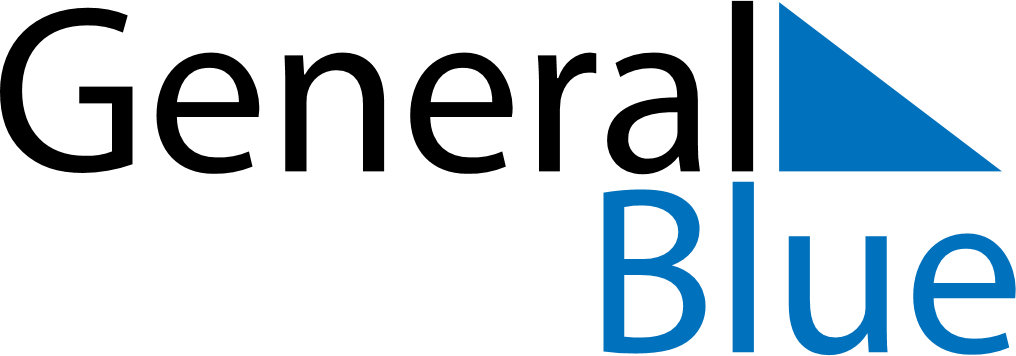 May 2024May 2024May 2024May 2024May 2024May 2024Modbury, South Australia, AustraliaModbury, South Australia, AustraliaModbury, South Australia, AustraliaModbury, South Australia, AustraliaModbury, South Australia, AustraliaModbury, South Australia, AustraliaSunday Monday Tuesday Wednesday Thursday Friday Saturday 1 2 3 4 Sunrise: 6:51 AM Sunset: 5:33 PM Daylight: 10 hours and 41 minutes. Sunrise: 6:52 AM Sunset: 5:32 PM Daylight: 10 hours and 39 minutes. Sunrise: 6:53 AM Sunset: 5:31 PM Daylight: 10 hours and 37 minutes. Sunrise: 6:53 AM Sunset: 5:30 PM Daylight: 10 hours and 36 minutes. 5 6 7 8 9 10 11 Sunrise: 6:54 AM Sunset: 5:29 PM Daylight: 10 hours and 34 minutes. Sunrise: 6:55 AM Sunset: 5:28 PM Daylight: 10 hours and 32 minutes. Sunrise: 6:56 AM Sunset: 5:27 PM Daylight: 10 hours and 31 minutes. Sunrise: 6:57 AM Sunset: 5:26 PM Daylight: 10 hours and 29 minutes. Sunrise: 6:57 AM Sunset: 5:25 PM Daylight: 10 hours and 27 minutes. Sunrise: 6:58 AM Sunset: 5:24 PM Daylight: 10 hours and 26 minutes. Sunrise: 6:59 AM Sunset: 5:23 PM Daylight: 10 hours and 24 minutes. 12 13 14 15 16 17 18 Sunrise: 7:00 AM Sunset: 5:23 PM Daylight: 10 hours and 22 minutes. Sunrise: 7:00 AM Sunset: 5:22 PM Daylight: 10 hours and 21 minutes. Sunrise: 7:01 AM Sunset: 5:21 PM Daylight: 10 hours and 19 minutes. Sunrise: 7:02 AM Sunset: 5:20 PM Daylight: 10 hours and 18 minutes. Sunrise: 7:03 AM Sunset: 5:20 PM Daylight: 10 hours and 16 minutes. Sunrise: 7:03 AM Sunset: 5:19 PM Daylight: 10 hours and 15 minutes. Sunrise: 7:04 AM Sunset: 5:18 PM Daylight: 10 hours and 14 minutes. 19 20 21 22 23 24 25 Sunrise: 7:05 AM Sunset: 5:18 PM Daylight: 10 hours and 12 minutes. Sunrise: 7:06 AM Sunset: 5:17 PM Daylight: 10 hours and 11 minutes. Sunrise: 7:06 AM Sunset: 5:16 PM Daylight: 10 hours and 9 minutes. Sunrise: 7:07 AM Sunset: 5:16 PM Daylight: 10 hours and 8 minutes. Sunrise: 7:08 AM Sunset: 5:15 PM Daylight: 10 hours and 7 minutes. Sunrise: 7:09 AM Sunset: 5:15 PM Daylight: 10 hours and 6 minutes. Sunrise: 7:09 AM Sunset: 5:14 PM Daylight: 10 hours and 5 minutes. 26 27 28 29 30 31 Sunrise: 7:10 AM Sunset: 5:14 PM Daylight: 10 hours and 3 minutes. Sunrise: 7:11 AM Sunset: 5:13 PM Daylight: 10 hours and 2 minutes. Sunrise: 7:11 AM Sunset: 5:13 PM Daylight: 10 hours and 1 minute. Sunrise: 7:12 AM Sunset: 5:13 PM Daylight: 10 hours and 0 minutes. Sunrise: 7:12 AM Sunset: 5:12 PM Daylight: 9 hours and 59 minutes. Sunrise: 7:13 AM Sunset: 5:12 PM Daylight: 9 hours and 58 minutes. 